ДО ЗАИНТЕРЕСОВАНИТЕ ЛИЦА ПО ПРОЦЕДУРАТА ЗА ВЪЗЛАГАНЕ НА ОБЩЕСТВЕНАТА ПОРЪЧКАС Ъ О Б Щ Е Н И ЕУВАЖАЕМИ ДАМИ И ГОСПОДА,На основание чл. 69а, ал. 3 от Закона за обществени поръчки, Ви уведомявам, че отварянето и оповестяването на ценовите оферти за участие в открита процедура за възлагане на обществена поръчка с предмет: „Следгаранционно сервизно обслужване на 88 броя автомобили, обслужващи Прокуратурата на Република България, за нуждите на: Администрация на главния прокурор, Върховна касационна прокуратура, Върховна административна прокуратура, Национална следствена служба, Бюро по защита при главния прокурор, Учебна база „Цигов чарк“ – гр. Батак и Почивен дом „Изгрев“- гр. Бяла.“, открита с Решение  ОПИ - № 264/17.02.2015 г. за откриване на процедура за възлагане на обществена поръчка, ще се извърши на 03.04.2015 г. /петък/ в 10:00 ч., в сградата на пл. „Света Неделя“ № 1, ет. 4.С УВАЖЕНИЕ,  /П/НИНА ИЛКОВСКАПРЕДСЕДАТЕЛ НА КОМИСИЯТА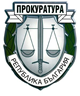 ПРОКУРАТУРА НА РЕПУБЛИКА БЪЛГАРИЯ       АДМИНИСТРАЦИЯ НА ГЛАВНИЯ ПРОКУРОР